Personal data:Name: ...................................................................................................................................College: ……………….. Department: …………………………….. Specialization: ………………………………..Second: Please answer the following questions:Have you worked with editing companies before?                             Yes  	 No (If yes, did you find the editing provided by RSSU to be better?         Yes 	 NoEnter the number of editing requests that you have sent to RSSU ……………Enter the number of published articles in ISI after editing by RSSU ………… Third: Write your feedback and notes that may help improve the editing services provided by the Researchers Support & Services Unit (RSSU).…………………………………………………………………………………………………………………………………………………….…………………………………………………………………………………………………………………………………………………….…………………………………………………………………………………………………………………………………………………….…………………………………………………………………………………………………………………………………………………….Deanship of Scientific Research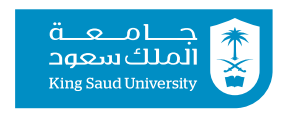 King Saud University-Deanship of Scientific ResearchDeanship of Scientific ResearchResearchers Support & Services Unit (RSSU)Deanship of Scientific ResearchEditing Beneficiary Satisfaction Measurement ModelFirst: Evaluation of Editing ServicesFirst: Evaluation of Editing ServicesFirst: Evaluation of Editing ServicesFirst: Evaluation of Editing ServicesFirst: Evaluation of Editing ServicesFirst: Evaluation of Editing ServicesFirst: Evaluation of Editing ServicesMStatementStrongly disagreeI do not agreeNeutralI agreeStrongly agree1The editing application form can be obtained easily. 2The editing application form is simple in light of the required data.3The time between sending a request and obtaining a result is reasonable.4The editing is precise and efficient.5The editing improved the manuscript quality and the probability of being accepted for publication.6I feel that an expert worked on my manuscript (proof-reading).7There is flexibility to send in my manuscript again if the editing is insufficient. 